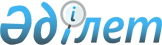 О признании утратившими силу некоторых приказов Министерства здравоохранения Республики КазахстанПриказ Министра здравоохранения Республики Казахстан от 12 декабря 2011 года № 890

      В соответствии с пунктами 2 и 8 статьи 21-1 Закона Республики Казахстан от 24 марта 1998 года "О нормативных правовых актах", ПРИКАЗЫВАЮ:



      1. Признать утратившими силу некоторые приказы Министерства здравоохранения Республики Казахстан согласно приложению к настоящему приказу.



      2. Департаменту юридической службы и государственных закупок Министерства здравоохранения Республики Казахстан (Тулебаева Г.С.) в недельный срок со дня вступления в силу настоящего приказа направить копию приказа в Министерство юстиции Республики Казахстан и официальное печатное издание.



      3. Настоящий приказ вступает в силу со дня его подписания.      Министр                                    С. Каирбекова

Приложение            

к приказу Министра здравоохранения

Республики Казахстан        

от 12 декабря 2011 года № 890    

Перечень некоторых приказов

Министерства здравоохранения Республики Казахстан,

утративших силу

      1) Приказ Министра здравоохранения Республики Казахстан от 30 сентября 2002 года № 905 "О внесении изменения в приказ Председателя Агентства Республики Казахстан по делам здравоохранения от 24 июля 2001 года № 687 "О показаниях и правилах проведения прерывания беременности в Республике Казахстан" (зарегистрированный в Министерстве юстиции Республики Казахстан 23 октября 2002 года за № 2024, опубликованный "Бюллетень нормативных правовых актов Республики Казахстан № 47, 2002 год");



      2) Приказ Министра здравоохранения Республики Казахстан от 12 мая 2003 года № 367 "О внесении изменений в приказ Председателя Агентства Республики Казахстан по делам здравоохранения от 14 июля 2000 года № 439 "О проведении анализа и оценки качества медицинской помощи населению Республики Казахстан" (зарегистрированный в Министерстве юстиции Республики Казахстан 19 мая 2003 года за № 2282, опубликованный "Бюллетень нормативных правовых актов Республики Казахстан, 2004 год, № 21-24, ст. 935");



      3) Приказ Министра здравоохранения Республики Казахстан от 16 июня 2004 года № 479 "О внесении дополнений в приказ Председателя Агентства Республики Казахстан по делам здравоохранения от 27 июля 2001 года № 695 "О совершенствовании мер борьбы с болезнями, передающимися половым путем (БППП)" (зарегистрированный в Реестре государственной регистрации нормативных правовых актов Республики Казахстан 12 июля 2004 года за № 2942, опубликованный "Бюллетень нормативных правовых актов Республики Казахстан, 2004 год, № 37-40, ст. 1026");



      4) Приказ Министра здравоохранения Республики Казахстан от 18 марта 2004 года № 262 "О внесении изменения в приказ и.о. Министра здравоохранения Республики Казахстан от 13 января 2004 года № 19 "Об утверждении санитарно-эпидемиологических правил и норм "Санитарно-эпидемиологические требования к сбору, использованию, обезвреживанию, транспортировке, хранению и захоронению отходов медицинских организаций" (зарегистрированный в Реестре государственной регистрации нормативных правовых актов Республики Казахстан 29 марта 2004 года за № 2774, опубликованный "Бюллетень нормативных правовых актов Республики Казахстан, 2004 год, № 21-24, ст. 935");



      5) Приказ Министра здравоохранения Республики Казахстан от 23 декабря 2005 года № 636 "О внесении изменений и дополнений в приказ Министра здравоохранения Республики Казахстан от 22 декабря 2004 года № 883 "Об утверждении Списка основных (жизненно важных) лекарственных средств" (зарегистрированный в Реестре государственной регистрации нормативных правовых актов Республики Казахстан 29 декабря 2006 года за № 4003, опубликованный "Юридическая газета" от 25 января 2006 года № 11 (991));



      6) Приказ Министра здравоохранения Республики Казахстан от 22 сентября 2005 года № 467 "О внесении изменения в приказ Министра здравоохранения Республики Казахстан от 8 сентября 2003 года № 661 "Об утверждении Правил проведения научно-медицинской экспертизы" (зарегистрированный в Реестре государственной регистрации нормативных правовых актов Республики Казахстан 13 октября 2005 года за № 3888, опубликованный "Юридическая газета" от 23 ноября 2005 года № 217 (951));



      7) Приказ Министра здравоохранения Республики Казахстан от 17 июня 2005 года № 282 "О внесении изменения в приказ и.о. Министра здравоохранения Республики Казахстан от 27 декабря 2004 года № 891 "Об утверждении Перечня видов заболеваний и отдельных категорий населения, при амбулаторном лечении которых лекарственные средства и специализированные продукты детского и лечебного питания отпускаются по рецептам бесплатно" (зарегистрированный в Реестре государственной регистрации нормативных правовых актов Республики Казахстан 27 июня 2005 года за № 3693, опубликованный "Юридическая газета" от 2 июня 2006 года, № 99-100 (1079-1080));



      8) Приказ Министра здравоохранения Республики Казахстан от 29 декабря 2006 года № 659 "О внесении изменений в приказ Министра здравоохранения Республики Казахстан от 23 декабря 2005 года № 637 "Об утверждении Перечня видов заболеваний и отдельных категорий населения, при амбулаторном лечении которых лекарственные средства и специализированное лечебное питание по рецептам отпускаются бесплатно и на льготных условиях" (зарегистрированный в Реестре государственной регистрации нормативных правовых актов Республики Казахстан 10 января 2007 года за № 4507, опубликованный "Юридическая газета" от 17 января 2007 г. № 7 (1210));



      9) Приказ и.о. Министра здравоохранения Республики Казахстан от 14 декабря 2006 года № 617 "О внесении изменений и дополнений в приказ И.о. Министра здравоохранения Республики Казахстан от 22 декабря 2004 года № 883 "Об утверждении Списка основных (жизненно важных) лекарственных средств" (зарегистрированный в Реестре государственной регистрации нормативных правовых актов Республики Казахстан от 5 января 2007 года за № 4503, опубликованный "Юридическая газета" от 12 января 2007 года № 5 (1208));



      10) Приказ Министра здравоохранения Республики Казахстан от 4 декабря 2007 года № 716 "О внесении изменений и дополнений в приказ и.о. Министра здравоохранения Республики Казахстан от 22 декабря 2004 года № 883 "Об утверждении Списка основных (жизненно важных) лекарственных средств" (зарегистрированный в Реестре государственной регистрации нормативных правовых актов Республики Казахстан от 13 декабря 2007 года за № 5037, опубликованный "Фармация Казахстана" № 2 (81), февраль 2008 год);



      11) Приказ Министра здравоохранения Республики Казахстан от 11 мая 2007 года № 302 "Об утверждении Положения о клинических базах высших медицинских организаций образования" (зарегистрированный в Реестре государственной регистрации нормативных правовых актов Республики Казахстан от 11 июня 2007 года за № 4722, опубликованный "Юридическая газета" от 6 июля 2007 г. № 102 (1305));



      12) Приказ и.о. Министра здравоохранения Республики Казахстан от 16 ноября 2007 года № 677 "О внесении изменений в приказ Министра здравоохранения Республики Казахстан от 27 февраля 2007 года № 142 "Об утверждении Правил государственной регистрации, перерегистрации и отзыва решения о государственной регистрации продуктов детского питания, пищевых и биологически активных добавок к пище (нутрицевтиков), генетически модифицированных источников, красителей, материалов и изделий, контактирующих с водой и продуктами питания, химических веществ, отдельных видов продукции и веществ, оказывающих вредное воздействие на здоровье человека" (зарегистрированный в Реестре государственной регистрации нормативных правовых актов Республики Казахстан 29 ноября 2007 года за № 5012).
					© 2012. РГП на ПХВ «Институт законодательства и правовой информации Республики Казахстан» Министерства юстиции Республики Казахстан
				